KnihovnaKaždá police unese 10 kg. Velká kniha váží 2 kg, malá kniha váží 1 kg. Dokresli knihy do police tak, aby v každé polici dohromady vážily právě 10 kg.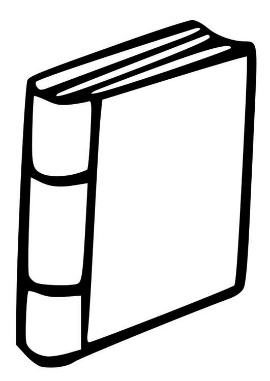 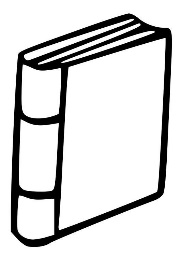 